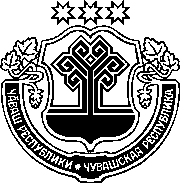 ЧӐВАШ РЕСПУБЛИКИНСАККУНӖЧӐВАШ РЕСПУБЛИКИН "ЧӐВАШ РЕСПУБЛИКИНЧЕ АЧАСЕНЕ СОЦИАЛЛӐ ПУЛӐШУ ПАРАССИ ҪИНЧЕН" САККУНӖН 6 СТАТЙИНЕ УЛШӐНУСЕМ КӖРТЕССИ ҪИНЧЕНЧӑваш Республикин Патшалӑх Канашӗ2021 ҫулхи пуш уйӑхӗн 18-мӗшӗнчейышӑннӑ1 статья Чӑваш Республикин "Чӑваш Республикинче ачасене социаллӑ пулӑшу парасси ҫинчен" 2004 ҫулхи чӳк уйӑхӗн 24-мӗшӗнчи 48 №-лӗ саккунӗн (Чӑваш Республикин Патшалӑх Канашӗн ведомоҫӗсем, 2004, 61 №; 2005, 62, 65 №-сем; 2007, 73 №; 2008, 75–77 №-сем; 2009, 79 №; 2010, 85 №; 2012, 92 (I том), 94 №-сем; "Республика" хаҫат, 2012, юпа уйӑхӗн 5-мӗшӗ; Чӑваш Республикин Саккунӗсен пуххи, 2014, 3, 6, 12 №-сем; 2015, 6 №; 2016, 10 №; 2017, 2 №; "Республика" хаҫат, 2018, авӑн уйӑхӗн 26-мӗшӗ, юпа уйӑхӗн 31-мӗшӗ; 2020, ака уйӑхӗн 22-мӗшӗ) 6 статйин 10-мӗш пайне ҫакӑн пек улшӑнусем кӗртес:иккӗмӗш абзацра "пӗр е икӗ ачана пӑхса ҫитӗнтернӗшӗн – 3604 тен-кӗ, виҫӗ е ытларах ачана пӑхса ҫитӗнтернӗшӗн – 5119 тенкӗ" сӑмахсене "пӗр е икӗ ачана пӑхса ҫитӗнтернӗшӗн – 3709 тенкӗ, виҫӗ е ытларах ачана пӑхса ҫитӗнтернӗшӗн – 5268 тенкӗ" сӑмахсемпе улӑштарас;тӑваттӑмӗш абзацра "5119 тенкӗ чухлӗ" сӑмахсене "5268 тенкӗ чухлӗ" сӑмахсемпе улӑштарас.2 статьяҪак Саккун ӑна официаллӑ йӗркепе пичетлесе кӑларнӑ кун хыҫҫӑн вунӑ кун иртсен вӑя кӗрет тата 2021 ҫулхи кӑрлач уйӑхӗн 1-мӗшӗнчен пуҫ-ланнӑ право хутшӑнӑвӗсене пырса тивет.Шупашкар хулиЧӑваш РеспубликинПуҫлӑхӗО. Николаев